ИНСПЕКЦИЯ 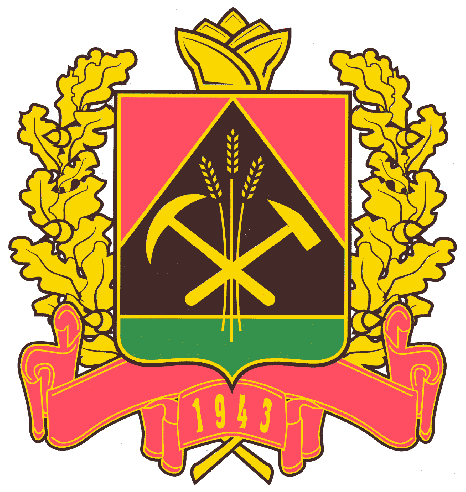 ГОСУДАРСТВЕННОГО СТРОИТЕЛЬНОГО НАДЗОРА КЕМЕРОВСКОЙ ОБЛАСТИ - КУЗБАССАПРИКАЗОт _______ № _________                г. КемеровоО внесении изменений в приказ инспекции государственногостроительного надзора Кемеровской области от 12.11.2012 № 110-ОС«Об утверждении административного регламента по предоставлению инспекцией государственного строительного надзора Кемеровской области государственной услуги «Выдача заключения о соответствии построенного, реконструированного объекта капитального строительства требованиям технических регламентов (норм и правил), иных нормативных правовых актов и проектной документации, в том числе требованиям энергетической эффективности и требованиям оснащенности объекта капитального строительства приборами учета используемых энергетических ресурсов»В связи с необходимостью приведения Административного регламента инспекции государственного строительного надзора Кемеровской области выдачи заключения о соответствии построенного, реконструированного объекта капитального строительства требованиям технических регламентов (норм и правил), иных нормативных правовых актов и проектной документации, в том числе требованиям энергетической эффективности и требованиям оснащенности объекта капитального строительства приборами учета используемых энергетических ресурсов в соответствие с требованиями, установленными действующим законодательствомПРИКАЗЫВАЮ:1. Внести в приказ инспекции государственного строительного надзора Кемеровской области от 12.11.2012 № 110-ОС «Об утверждении административного регламента по предоставлению инспекцией государственного строительного надзора Кемеровской области государственной услуги «Выдача заключения о соответствии построенного, реконструированного объекта капитального строительства требованиям технических регламентов (норм и правил), иных нормативных правовых актов и проектной документации, в том числе требованиям энергетической эффективности и требованиям оснащенности объекта капитального строительства приборами учета используемых энергетических ресурсов (в редакции приказов инспекции государственного строительного надзора Кемеровской области от 17.04.2013 № 25-ОС, от 15.01.2014 № 5-ОС, от 22.05.2017 № 31-ОС, от 28.08.2017 № 47-ОС, от 24.12.2018 № 69-ОС) следующие изменения:1.1. Название приказа изложить в следующей редакции: «Об утверждении административного регламента по предоставлению инспекцией государственного строительного надзора Кемеровской области - Кузбасса государственной услуги «Выдача заключения о соответствии построенного, реконструированного объекта капитального строительства требованиям правовых актов и проектной документации, в том числе требованиям энергетической эффективности и требованиям оснащенности объекта капитального строительства приборами учета используемых энергетических ресурсов»1.2. Административный регламент по предоставлению инспекцией государственного строительного надзора Кемеровской области - Кузбасса государственной услуги «Выдача заключения о соответствии построенного, реконструированного объекта капитального строительства требованиям технических регламентов (норм и правил), иных нормативных правовых актов и проектной документации, в том числе требованиям энергетической эффективности и требованиям оснащенности объекта капитального строительства приборами учета используемых энергетических ресурсов», утвержденный приказом, изложить в редакции согласно приложению к настоящему приказу.2. Отделу методического и информационно-аналитического обеспечения (А.В. Черепкова) обеспечить опубликование настоящего приказа на сайте «Электронный бюллетень Правительства Кемеровской области - Кузбасса» и разместить на официальном сайте инспекции государственного строительного надзора Кемеровской области.3. Контроль за исполнением приказа оставляю за собой.Начальник инспекции                                                                         Т.В. ДмитриеваПриложение № 1                                                               к приказу № ___-ОС от «___» _____ 2019 г.Утвержденприказом начальника		                     инспекции государственногостроительного надзораКемеровской областиот 12 ноября 2012 г. № 110-ОСАДМИНИСТРАТИВНЫЙ РЕГЛАМЕНТ ПО ПРЕДОСТАВЛЕНИЮ ИНСПЕКЦИЕЙ ГОСУДАРСТВЕННОГО СТРОИТЕЛЬНОГО НАДЗОРА КЕМЕРОВСКОЙ ОБЛАСТИ - КУЗБАССА ГОСУДАРСТВЕННОЙ УСЛУГИ «ВЫДАЧА ЗАКЛЮЧЕНИЯ О СООТВЕТСТВИИ ПОСТРОЕННОГО, РЕКОНСТРУИРОВАННОГО ОБЪЕКТА КАПИТАЛЬНОГО СТРОИТЕЛЬСТВА ТРЕБОВАНИЯМ ПРОЕКТНОЙ ДОКУМЕНТАЦИИ, В ТОМ ЧИСЛЕ ТРЕБОВАНИЯМ ЭНЕРГЕТИЧЕСКОЙ ЭФФЕКТИВНОСТИ И ТРЕБОВАНИЯМ ОСНАЩЕННОСТИ ОБЪЕКТА КАПИТАЛЬНОГО СТРОИТЕЛЬСТВА ПРИБОРАМИ УЧЕТА ИСПОЛЬЗУЕМЫХ ЭНЕРГЕТИЧЕСКИХ РЕСУРСОВ»1. Общие положения1.1. Административный регламент предоставления государственной услуги по выдаче заключения о соответствии построенного, реконструированного объекта капитального строительства требованиям проектной документации, в том числе требованиям энергетической эффективности и требованиям оснащенности объекта капитального строительства приборами учета используемых энергетических ресурсов (далее - Административный регламент) устанавливает порядок предоставления государственной услуги по выдаче заключения о соответствии построенного, реконструированного объекта капитального строительства требованиям проектной документации (включая проектную документацию, в которой учтены изменения, внесенные в соответствии с частями 3.8 и 3.9 статьи 49 Градостроительного кодекса Российской Федерации), в том числе требованиям энергетической эффективности и требованиям оснащенности объекта капитального строительства приборами учета используемых энергетических ресурсов (далее - государственная услуга), сроки и последовательность административных процедур (действий) инспекции государственного строительного надзора Кемеровской области - Кузбасса (далее - инспекция) по предоставлению государственной услуги, порядок и формы контроля за ее предоставлением, порядок обжалования действий (бездействия) должностного лица инспекции, а также принимаемых им при предоставления государственной услуги решений.1.1.1. Предметом регулирования Административного регламента является регулирование отношений, возникающих между инспекцией и заявителями при предоставлении государственной услуги.1.1.2. Заявителями при предоставлении государственной услуги являются физические и юридические лица, индивидуальные предприниматели, являющиеся застройщиками, либо уполномоченные застройщиком и действующие от имени застройщика на основании договора с ним технические заказчики (далее - заявители).Государственная услуга предоставляется на основании заявления (запроса) заявителя.1.1.3. Порядок информирования о государственной услуге:1.1.3.1. Информирование о порядке и правилах предоставления государственной услуги осуществляется посредством размещения справочной информации на официальном сайте инспекции, письменно, с использованием средств телефонной связи, при устном общении, посредством размещения в информационно-телекоммуникационных сетях общего пользования (в том числе в сети «Интернет»), публикаций в средствах массовой информации, издания информационных материалов (брошюр, буклетов), размещения на информационных стендах, расположенных в инспекции.Справочная информация о месте нахождения и графике работы инспекции, о справочных телефонах инспекции, в том числе о номере телефона-автоинформатора (при наличии), об адресах электронной почты и (или) формах обратной связи инспекции в информационно-телекоммуникационной сети «Интернет» размещена на официальном сайте инспекции www.igsnko.ru, федеральной государственной информационной системе «Федеральный реестр государственных услуг (функций)» (далее - федеральный реестр) и в федеральной государственной информационной системе «Единый портал государственных и муниципальных услуг (функций)» www.gosuslugi.ru (далее - ЕПГУ).1.1.3.2. При письменном, в том числе по электронной почте, обращении заявителя о порядке и правилах предоставления государственной услуги, ответ в адрес обратившихся направляется по адресу, указанному в обращении (почтой, электронной почтой), в срок, не превышающий 30 дней с момента регистрации обращения. Обращение заявителя, поступившее в инспекцию, подлежит обязательной регистрации в срок не позднее дня, следующего за днем обращения заявителя, в порядке, установленном инструкцией по делопроизводству.1.1.3.3. При обращении заявителя по телефону должностные лица инспекции обязаны в соответствии с поступившим заявлением (запросом) предоставлять следующую информацию:- о нормативных правовых актах, устанавливающих обязательные требования к предоставлению государственной услуги;- о размещении на официальном сайте инспекции информации и справочных материалов по вопросам предоставления государственной услуги.Иные вопросы рассматриваются инспекцией на основании письменного обращения заявителя.1.1.3.4. Консультации для заявителей проводят должностные лица инспекции в соответствии с графиком работы инспекции.Личный прием начальником (заместителями начальника) инспекции производится в соответствии с графиком работы инспекции по предварительной записи.Время ожидания в очереди в целях получения консультации не должно превышать 15 минут на одного заявителя.2. Стандарт предоставления государственной услуги2.1. Наименование государственной услуги - выдача заключения о соответствии построенного, реконструированного объекта капитального строительства требованиям проектной документации, в том числе требованиям энергетической эффективности и требованиям оснащенности объекта капитального строительства приборами учета используемых энергетических ресурсов.2.2. Государственная услуга на территории Кемеровской области - Кузбасса предоставляется инспекцией.При предоставлении государственной услуги не требуется обращений в иные государственные органы и организации и осуществления действий, в том числе согласований, необходимых для получения государственной услуги.2.3. Результатом предоставления государственной услуги является выдача заключения о соответствии построенного, реконструированного объекта капитального строительства требованиям проектной документации, в том числе требованиям энергетической эффективности и требованиям оснащенности объекта капитального строительства приборами учета используемых энергетических ресурсов (далее - заключение о соответствии) либо решение об отказе в выдаче такого заключения (далее - решение об отказе).Заключение о соответствии (решение об отказе) выдается по формам, указанным в приложениях №№ 1, 2 к Административному регламенту.2.4. Срок предоставления государственной услуги не должен превышать десять рабочих дней с даты регистрации заявления (запроса) заявителя в инспекции.Заключение о соответствии либо решение об отказе в течение 2 рабочих дней со дня его утверждения направляется заявителю заказным письмом с уведомлением, либо вручается заявителю (представителю заявителя по доверенности) под расписку.Приостановление предоставления государственной услуги законодательством Российской Федерации, нормативными правовыми актами Кемеровской области - Кузбасса не предусмотрено.2.5. Перечень нормативных правовых актов, регулирующих осуществление государственной услуги (с указанием их реквизитов и источников официального опубликования), размещается на официальном сайте инспекции, в федеральном реестре и в  ЕПГУ.2.6. Исчерпывающий перечень документов для предоставления государственной услуги:2.6.1. В случае если государственный строительный надзор на объекте капитального строительства осуществлялся в установленном законом порядке, дополнительных документов для предоставления государственной услуги, кроме заявления (запроса) о выдаче заключения о соответствии, не требуется.2.6.2. В случае, если государственный строительный надзор на объекте капитального строительства не осуществлялся, но предусмотрен, при условии, что строительство, реконструкция объектов капитального строительства осуществлялись в период с 30 декабря 2004 года по 1 января 2007 года, но разрешение на ввод в эксплуатацию данных объектов не получено, документами для предоставления государственной услуги являются:2.6.2.1. Документы, подтверждающие статус застройщика, а именно правоустанавливающие документы на земельный участок и (или) объект капитального строительства либо его часть (в случае реконструкции части объекта капитального строительства).2.6.2.2. Документы, подтверждающие правоспособность застройщика, а именно:- копия паспорта, если застройщиком является физическое лицо либо индивидуальный предприниматель;- копия свидетельства о государственной регистрации гражданина в качестве индивидуального предпринимателя без образования юридического лица, в случае, если застройщиком является индивидуальный предприниматель (для индивидуальных предпринимателей, зарегистрированных с 1 января 2017 года, - Лист записи Единого государственного реестра индивидуальных предпринимателей).В случае, если застройщиком является юридическое лицо:- копия учредительных документов;- копия свидетельства о государственной регистрации юридического лица (для юридических лиц, зарегистрированных с 1 января 2017 года, - Лист записи Единого государственного реестра юридических лиц);- копия документа, подтверждающая полномочия законного представителя юридического лица без доверенности действовать от имени юридического лица (решение единственного участника (учредителя), протокол общего собрания участников или акционеров, договор, в том числе доверительного, управления, решение арбитражного суда);- копия договора застройщика с техническим заказчиком в случае, если от имени застройщика за предоставлением услуги обращается технический заказчик.2.6.2.3. Проектная документация.2.6.2.4. Договоры подряда, договоры на осуществление строительного контроля.2.6.2.5. Документы, подтверждающие право лиц, разработавших проектную документацию, осуществивших строительство и осуществивших строительный контроль, осуществлять указанные виды работ (лицензии на право осуществления строительной деятельности либо свидетельства о допуске к видам работ, оказывающим влияние на безопасность объектов капитального строительства, выданные саморегулируемыми организациями соответствующего вида).2.6.2.6. Документы, подтверждающие соответствие результатов строительства и строительных материалов требованиям законодательства, исполнение которых подлежало проверке при осуществлении государственного контроля (надзора).Такими документами является исполнительная документация, предусмотренная разделом II Требований к составу и порядку ведения исполнительной документации при строительстве, реконструкции, капитальном ремонте объектов капитального строительства и требований, предъявляемых к актам освидетельствования работ, конструкций, участков сетей инженерно-технического обеспечения (РД-11-02-2006), утвержденных Приказом Ростехнадзора от 26.12.2006 № 1128, и подписанная застройщиком, техническим заказчиком (при наличии договора), лицом, осуществляющим строительство, и лицом, разработавшим проектную документацию на строительство, реконструкцию объекта капитального строительства, имеющими лицензии на право осуществления деятельности в строительстве либо выданные саморегулируемыми организациями свидетельства о допуске к соответствующим видам работ в соответствии с Приказом Минрегиона РФ от 30.12.2009 № 624 «Об утверждении Перечня видов работ по инженерным изысканиям, по подготовке проектной документации, по строительству, реконструкции, капитальному ремонту объектов капитального строительства, которые оказывают влияние на безопасность объектов капитального строительства» (далее - Перечень).В случае отсутствия такой исполнительной документации заявителем могут быть предоставлены заключение либо отчет, составленные по результатам обследования строительных конструкций здания или сооружения, проведенного лицом, имеющим выданное саморегулируемой организацией свидетельство о допуске к видам работ, предусмотренных пунктом 12 раздела II Перечня, на предмет соответствия результатов строительства и строительных материалов требованиям законодательства, исполнение которых подлежало проверке при осуществлении государственного контроля (надзора) в случае, если проведение такого контроля (надзора) было предусмотрено законодательством Российской Федерации.В этом случае подготовка заключения о соответствии или решения об отказе в выдаче такого заключения осуществляется с учетом указанных документов, а сами документы прилагаются к заключению о соответствии или отказу в выдаче заключения о соответствии.2.6.3. Заявление (запрос) о выдаче заключения о соответствии оформляется в произвольной форме, позволяющей установить заявителя, а также объект капитального строительства и адрес его расположения, и подписывается заявителем либо его законным представителем. В случае, если заявление (запрос) о выдаче заключения о соответствии подается представителем заявителя, его полномочия должны быть подтверждены соответствующей доверенностью. В случае, если заявителем является юридическое лицо, в заявлении (запросе) о выдаче заключения о соответствии подпись законного представителя юридического лица заверяется печатью.2.6.4. Документы, необходимые для предоставления государственной услуги, должны быть заверены подписью и печатью заявителя, а также не должны содержать подчисток, приписок и исправлений.Документы, необходимые для предоставления государственной услуги, могут быть направлены заявителем по почте или представлены непосредственно в инспекцию.Перечисленные в пункте 2.6.1 Административного регламента документы не представляются, если до момента обращения заявителя за получением государственной услуги указанные документы были представлены в инспекцию.Документы и информация, запрашиваемые, в том числе в электронной форме, по каналам межведомственного взаимодействия и которые заявитель вправе представить самостоятельно:- сведения из Единого государственного реестра юридических лиц (Управление Федеральной налоговой службы Российской Федерации по Кемеровской области (далее - налоговый орган);- сведения из Единого государственного реестра индивидуальных предпринимателей (налоговый орган).2.6.5. При предоставлении государственной услуги запрещается требовать от заявителя:1) представления документов и информации или осуществления действий, представление или осуществление которых не предусмотрено нормативными правовыми актами, регулирующими отношения, возникающие в связи с предоставлением государственной услуги;2) представления документов и информации, которые в соответствии с нормативными правовыми актами Российской Федерации, нормативными правовыми актами Кемеровской области - Кузбасса и муниципальными правовыми актами находятся в распоряжении исполнительных органов, предоставляющих государственную услугу, иных государственных органов, органов местного самоуправления и (или) подведомственных государственным органам и органам местного самоуправления организаций, участвующих в предоставлении государственных или муниципальных услуг, за исключением документов, указанных в части 6 статьи 7 Федерального закона от 27.07.2010 № 210-ФЗ «Об организации предоставления государственных и муниципальных услуг»;3) представления документов и информации, отсутствие и (или) недостоверность которых не указывались при первоначальном отказе в приеме документов, необходимых для предоставления государственной услуги, либо в предоставлении государственной услуги, за исключением следующих случаев:а) изменение требований нормативных правовых актов, касающихся предоставления государственной услуги, после первоначальной подачи заявления о предоставлении государственной услуги;б) наличие ошибок в заявлении о предоставлении государственной услуги и документах, поданных заявителем после первоначального отказа в приеме документов, необходимых для предоставления государственной услуги, либо в предоставлении государственной услуги и не включенных в представленный ранее комплект документов;в) истечение срока действия документов или изменение информации после первоначального отказа в приеме документов, необходимых для предоставления государственной услуги, либо в предоставлении государственной услуги;г) выявление документально подтвержденного факта (признаков) ошибочного или противоправного действия (бездействия) должностного лица инспекции, государственного гражданского служащего при первоначальном отказе в приеме документов, необходимых для предоставления государственной услуги, либо в предоставлении государственной услуги, о чем в письменном виде за подписью начальника инспекции (заместителя начальника) инспекции при первоначальном отказе в приеме документов, необходимых для предоставления государственной услуги, уведомляется заявитель, а также приносятся извинения за доставленные неудобства.2.7. Исчерпывающий перечень оснований для отказа в приеме документов, необходимых для предоставления государственной услуги.Основанием для отказа в приеме документов, необходимых для предоставления государственной услуги по выдаче заключения о соответствии, является отсутствие в заявлении (запросе) о выдаче заключения о соответствии подписи и (или) печати заявителя, сведений о заявителе и объекте капитального строительства.После устранения недостатков заявитель вправе повторно обратиться в инспекцию для предоставления государственной услуги.2.8. Исчерпывающий перечень оснований для приостановления или (или) отказа в предоставлении государственной услуги.Приостановление предоставления государственной услуги законодательством Российской Федерации, нормативными правовыми актами Кемеровской области - Кузбасса не предусмотрено.Основаниями для отказа в предоставлении государственной услуги является:- при строительстве, реконструкции объектов капитального строительства в соответствии с законодательством Российской Федерации государственный строительный надзор не предусмотрен;- при строительстве, реконструкции объектов капитального строительства в отношении которых в соответствии с законодательством Российской Федерации государственный строительный надзор предусмотрен, но строительство, реконструкция осуществлялись и были завершены до 30 декабря 2004 года;- заявление (запрос) о выдаче заключения о соответствии подан лицом, не являющимся заявителем в соответствии с подпунктом 1.1.2 Административного регламента;- заявление (запрос) о выдаче заключения о соответствии от имени заявителя подан (подписан) не уполномоченным лицом, либо лицом, полномочия которого не подтверждены;- имеется действующее разрешение на ввод объекта капитального строительства в эксплуатацию;- имеется вступившее в силу решение суда о признании права собственности на построенный, реконструированный объект капитального строительства.2.9. При предоставлении государственной услуги оказание иных услуг, необходимых и обязательных для предоставления государственной услуги, а также участие иных организаций в предоставлении государственной услуги не предусмотрено.2.10. Государственная пошлина за предоставление государственной услуги не взимается.2.11. Государственная услуга предоставляется инспекцией бесплатно.2.12. Заявители представляют в инспекцию документы, указанные в пункте 2.6 Административного регламента, лично (через своего представителя по доверенности) либо почтовым отправлением по адресу инспекции, в соответствии с графиком работы инспекции.Заявление (запрос) на предоставление государственной услуги в форме электронного документа и документы, необходимые для предоставления государственной услуги (скан-копии), могут быть направлены в инспекцию через ЕПГУ в случае, если заявитель имеет доступ к «Личному кабинету» на ЕПГУ. Направление заявления (запроса) и необходимых документов осуществляется заявителем в соответствии с инструкциями, размещенными на ЕПГУ.В случае решения заявителя доставить документы непосредственно в инспекцию или получить результат предоставления государственной услуги, максимальное время ожидания в очереди составляет 15 минут.2.13. Поступившие в инспекцию документы подлежат обязательной регистрации в срок не позднее дня, следующего за днем обращения заявителя, в порядке, установленном правилами делопроизводства.2.14. Помещения, в которых предоставляется государственная услуга должны быть оборудованы стульями, столами, телефоном, компьютером с возможностью печати и выхода в сеть «Интернет».Помещение для приема заявителей с ограниченными возможностями здоровья размещаются на нижнем этаже здания.Вход в помещение, в котором предоставляется государственная услуга, и передвижение по нему не должны создавать затруднений для лиц с ограниченными возможностями здоровья.В соответствии с Федеральным законом от 24 ноября 1995 г. № 181-ФЗ «О социальной защите инвалидов в Российской Федерации» инвалидам обеспечиваются:условия беспрепятственного доступа к объекту (зданию, помещению), в котором она предоставляется, а также для беспрепятственного пользования транспортом, средствами связи и информации;возможность самостоятельного передвижения по территории, на которой расположены объекты (здания, помещения), в которых предоставляются услуги, а также входа в такие объекты и выхода из них, посадки в транспортное средство и высадки из него, в том числе с использованием кресла-коляски;сопровождение инвалидов, имеющих стойкие расстройства функции зрения и самостоятельного передвижения;надлежащее размещение оборудования и носителей информации, необходимых для обеспечения беспрепятственного доступа инвалидов к объектам (зданиям, помещениям), в которых предоставляются услуги, и к услугам с учетом ограничений их жизнедеятельности;дублирование необходимой для инвалидов звуковой и зрительной информации, а также надписей, знаков и иной текстовой и графической информации знаками, выполненными рельефно-точечным шрифтом Брайля;допуск сурдопереводчика и тифлосурдопереводчика;допуск собаки-проводника на объекты (здания, помещения), в которых предоставляются услуги;оказание инвалидам помощи в преодолении барьеров, мешающих получению ими услуг наравне с другими лицами.В случае невозможности полностью приспособить объект с учетом потребностей инвалидов собственник объекта, в соответствии со статьей 15 Федерального закона от 24 ноября 1995 г. № 181-ФЗ «О социальной защите инвалидов в Российской Федерации», должен принимать меры для обеспечения доступа инвалидов к месту предоставления услуги либо, когда это возможно, обеспечить ее предоставление по месту жительства инвалида или в дистанционном режиме.Информация о порядке предоставления государственной услуги размещается на сайте инспекции в сети «Интернет», в местах ожидания и приема заявителей.2.15. Показателями оценки доступности предоставления государственной услуги являются:- обеспечение возможности направления в инспекцию заявления (запроса) о предоставлении государственной услуги в электронном виде;- размещение информации о порядке предоставления государственной услуги в сети «Интернет».Показателями оценки качества предоставления государственной услуги являются соблюдение стандарта и сроков предоставления государственной услуги.2.16. Возможность получения государственной услуги в многофункциональном центре не предусмотрена.3. Состав, последовательность и сроки выполненияадминистративных процедур, требования к порядкуих выполнения, в том числе особенности выполненияадминистративных процедур в электронной форме3.1. Предоставление государственной услуги включает в себя следующие административные процедуры:1) прием и регистрация заявления (запроса) о выдаче заключения о соответствии;2) проверка соответствия представленных документов установленным требованиям;3) принятие решения о выдаче заключения о соответствии или решения об отказе;4) направление заключения о соответствии или решения об отказе.Результат предоставления государственной услуги с использованием ЕПГУ, официального сайта инспекции не осуществляется.3.2. Основанием для начала административной процедуры «прием и регистрация заявления (запроса) о выдаче заключения о соответствии» является обращение заявителя с заявлением (запросом) о выдаче заключения о соответствии на основании акта проверки законченного строительством объекта капитального строительства, составленного в соответствии с Градостроительным кодексом Российской Федерации, постановлением Правительства Российской Федерации от 01.02.2006 № 54 «О государственном строительном надзоре в Российской Федерации» и Приказом Федеральной службы по экологическому, технологическому и атомному надзору от 26.12.2006 № 1129 «Об утверждении и введении в действие Порядка проведения проверок при осуществлении государственного строительного надзора и выдачи заключений о соответствии построенных, реконструированных, отремонтированных объектов капитального строительства требованиям технических регламентов (норм и правил), иных нормативных правовых актов, проектной документации», зарегистрированным в Министерстве Юстиции Российской Федерации 06.12.2007, регистрационный номер 9053, либо на основании документов, указанных в подпункте 2.6.2 Административного регламента.Заявление (запрос) о выдаче заключения о соответствии оформляется и направляется в соответствии с пунктом 2.6.3 и пунктом 2.6.4 Административного регламента.В случае возможности получения государственной услуги в электронной форме заявитель формирует запрос посредством заполнения электронной формы в разделе «Личный кабинет» ЕПГУ.Направление заявления (запроса) и необходимых документов в электронной форме осуществляется заявителем через ЕПГУ в соответствии с инструкциями, размещенными на ЕПГУ. В случае если предусмотрена личная идентификация гражданина, то заявление (запрос) должно быть подписано квалифицированной электронной подписью заявителя.При поступлении заявления (запроса) и документов через ЕПГУ должностное лицо инспекции, ответственное (на основании должностного регламента) за прием корреспонденции проверяет наличие и соответствие представленного заявления (запроса) требованиям, установленным для предоставления государственной услуги.Должностное лицо инспекции, ответственное (на основании должностного регламента) за прием корреспонденции, в случае отсутствия оснований для отказа в приеме документов, указанных в пункте 2.7 Административного регламента, регистрирует поступившее заявление (запрос) в порядке и сроки, установленные Административным регламентом и передает его начальнику инспекции.Срок административного действия по приему и регистрации заявления (запроса) составляет не позднее дня, следующего за днем обращения заявителя.При наличии оснований, указанных в пункте 2.7 Административного регламента должностное лицо инспекции, ответственное (на основании должностного регламента) за прием корреспонденции, возвращает документы заявителю.При возврате документов заявителю указанное должностное лицо готовит уведомление о причинах возврата документов, где разъясняется порядок повторного обращения в инспекцию после устранения замечаний, которое представляет на подпись начальнику инспекции. Подписанное начальником инспекции уведомление о возврате документов вместе с представленными документами возвращаются заявителю (представителю заявителя) лично либо отправляются заказным письмом с уведомлением о вручении в срок, не превышающий 2 рабочих дня со дня поступления документов в инспекцию.Срок выполнения настоящей административной процедуры - 2 рабочих дня.3.3. Основанием для начала административной процедуры «проверка соответствия представленных документов установленным требованиям» является передача начальнику инспекции зарегистрированных документов.Начальник инспекции в течение 1 рабочего дня рассматривает поступившие заявление (запрос) и прилагаемые к нему документы, визирует их и направляет для дальнейшего рассмотрения соответствующему заместителю начальника инспекции - начальнику отдела строительного надзора инспекции (далее соответствующий заместитель начальника), должностное лицо которого осуществляло государственный строительный надзор на объекте капитального строительства (далее - инспектор), в отношении которого осуществляется государственная услуга.Заместитель начальника инспекции - начальник отдела строительного надзора инспекции в течение:- 3 рабочих дней проверяет соответствие представленных документов установленным требованиям, после чего в течение 1 рабочего дня готовит заключение о соответствии (решение об отказе), а также проект приказа об утверждении заключения о соответствии либо решения об отказе.Срок выполнения настоящей административной процедуры - 5 рабочих дней.3.4. Основанием для начала административной процедуры «принятие решения о выдаче заключения о соответствии или решения об отказе» является подписание соответствующим заместителем начальника инспекции и инспектором заключения о соответствии (решение об отказе) и его направление вместе с проектом приказа об утверждении заключения о соответствии (решения об отказе) начальнику инспекции на утверждение в течение 1 рабочего дня.Начальник инспекции в течение 1 рабочего дня рассматривает поступившие к нему вместе с проектом приказа об утверждении заключения о соответствии (решения об отказе) заключение о соответствии (решение об отказе) и принимает решение об утверждении заключения о соответствии или решения об отказе.Решение об отказе принимается в следующих случаях:- при строительстве, реконструкции объекта капитального строительства были допущены нарушения соответствия выполненных работ требованиям проектной документации и такие нарушения не были устранены до даты выдачи заключения о соответствии;- на момент окончания проверки законченного строительством объекта капитального строительства работы, предусмотренные проектом, не были завершены в полном объеме;- в случае, предусмотренном пунктом 2.6.2 Административного регламента, не предоставлены, либо не в полном объеме предоставлены документы, предусмотренные подпунктами 2.6.2.2 - 2.6.2.6 Административного регламента.Начальник инспекции путем подписания соответствующего приказа и визирования в правом верхнем углу бланка заключения о соответствии (решения об отказе) утверждает заключение о соответствии или решение об отказе, после чего в течение 1 рабочего дня после подписания приказа, передает заключение о соответствии (решение об отказе) вместе с приказом должностному лицу, уполномоченному на регистрацию приказов.Срок выполнения настоящей административной процедуры - 3 рабочих дня.3.5. Основанием для начала административной процедуры «направление заключения о соответствии или решения об отказе» является поступление заключения о соответствии (решения об отказе), вместе с приказом об утверждении заключения о соответствии (решения об отказе) должностному лицу, уполномоченному (на основании должностного регламента) на регистрацию приказов.Должностное лицо инспекции, уполномоченное (на основании должностного регламента) на регистрацию приказов, в течение 1 рабочего дня регистрирует приказ об утверждении заключения о соответствии (решения об отказе), заключение о соответствии или решение об отказе в выдаче заключения в журнале по форме, указанной в приложении № 3 к Административному регламенту, и в течение 1 рабочего дня первый экземпляр заключения либо решения об отказе в выдаче заключения вручает под расписку заявителю или уполномоченному представителю заявителя либо направляет в адрес заявителя заказным письмом с уведомлением о вручении, которое приобщается ко второму экземпляру заключения о соответствии или решения об отказе в выдаче такого заключения.Второй экземпляр заключения о соответствии или решения об отказе в выдаче такого заключения остается в деле органа государственного строительного надзора.Выдача решения об отказе не препятствует повторному обращению заявителя в инспекцию за получением государственной услуги.Срок выполнения настоящей административной процедуры - 2 рабочих дня.4. Порядок и формы контроля за предоставлениемгосударственной услуги4.1. Текущий контроль за соблюдением последовательности действий, определенных административными процедурами предоставления государственной услуги, и принятием решений осуществляется начальником инспекции, первым заместителем начальника инспекции, начальником отдела методического и информационно-аналитического обеспечения инспекции.Текущий контроль осуществляется указанными лицами в форме проверок соблюдения и исполнения должностными лицами, участвующими в предоставлении государственной услуги, положений настоящего Административного регламента, иных нормативных правовых актов, определяющих порядок выполнения административных процедур.Результаты проверки оформляются в виде акта, в котором отмечаются выявленные недостатки в действиях должностных лиц инспекции при предоставлении государственной услуги и предложения по их устранению.По результатам проверок указанные лица дают указания по устранению выявленных нарушений и контролируют их исполнение, о чем составляется акт об устранении нарушений.4.2. Контроль полноты и качества предоставления государственной услуги включает в себя проведение проверок, направленных на выявление и устранение нарушений прав заявителей, рассмотрение, принятие решений и подготовку ответов на обращения заявителей, содержащие жалобы на решения, действия (бездействие) должностных лиц инспекции.Плановые проверки полноты и качества предоставления государственной услуги проводятся первым заместителем начальника инспекции, начальником отдела методического и информационно-аналитического обеспечения инспекции в сроки, устанавливаемые начальником инспекции (но не реже одного раза в год).Внеплановые проверки полноты и качества предоставления государственной услуги могут проводиться по поручению начальника инспекции в случае поступления обращений, содержащих жалобы на действия (бездействие) или решения должностных лиц инспекции.По поручению начальника инспекции внеплановые проверки проводятся первым заместителем начальника инспекции, начальником отдела методического и информационно-аналитического обеспечения инспекции в срок, указанный в поручении.4.3. По результатам контроля принимается решение по устранению допущенных нарушений, наложению дисциплинарных взысканий на должностных лиц инспекции, ответственных за предоставление государственной услуги, а также подготовке предложений по изменению положений настоящего Административного регламента.4.4. В случае, если проверка проводилась на основании обращения заявителя чьи права и интересы нарушены, инспекция обязана сообщить заявителю в письменной форме о мерах по устранению допущенных нарушений, а также о мерах, принятых в отношении виновных в нарушении законодательства Российской Федерации должностных лиц, в течение 10 дней со дня принятия таких мер.5. Порядок досудебного (внесудебного) обжалования действий(бездействия) и решений, осуществляемых (принимаемых)в ходе предоставления государственной услуги5.1. Заявитель вправе обжаловать действия (бездействие) и решения, принятые (осуществляемые) в ходе предоставления государственной услуги.5.2. Предметом досудебного (внесудебного) обжалования являются действия (бездействие) и решения, принятые (осуществляемые) должностным лицом (должностными лицами) инспекции в ходе предоставления государственной услуги на основании административного регламента, в том числе в следующих случаях:1) нарушение срока регистрации заявления (запроса) о предоставлении государственной услуги;2) нарушение срока предоставления государственной услуги;3) требования у заявителя предоставления документов и информации или осуществления действий, представление или осуществление которых не предусмотрено нормативными правовыми актами Российской Федерации, нормативными правовыми актами Кемеровской области - Кузбасса;4) отказ в приеме документов, предоставление которых предусмотрено нормативными правовыми актами Российской Федерации, нормативными правовыми актами Кемеровской области - Кузбасса у заявителя;5) отказ в предоставлении государственной услуги, если основания отказа не предусмотрены нормативными правовыми актами Российской Федерации, нормативными правовыми актами Кемеровской области - Кузбасса;6) затребование с заявителя при предоставлении государственной услуги платы, не предусмотренной нормативными правовыми актами Российской Федерации, нормативными правовыми актами Кемеровской области - Кузбасса;7) отказ инспекции, предоставляющей государственную услугу, ее должностного лица, в исправлении допущенных опечаток и ошибок в выданных в результате предоставления государственной услуги документах либо нарушение установленного срока таких исправлений.5.3. Основанием для начала процедуры досудебного (внесудебного) обжалования является поступление в инспекцию жалобы на действия (бездействие) и решения, принятые (осуществляемые) в ходе предоставления государственной услуги.5.4. Жалоба заявителя должна содержать следующую информацию:1) наименование органа, предоставляющего государственную услугу, фамилию, имя, отчество должностного лица инспекции (при наличии информации), решения и действия (бездействие) которых обжалуются;2) фамилию, имя, отчество (последнее - при наличии), сведения о месте жительства заявителя - физического лица либо наименование, сведения о месте нахождения заявителя - юридического лица, а также номер (номера) контактного телефона, адрес (адреса) электронной почты (при наличии) и почтовый адрес, по которым должен быть направлен ответ заявителю;3) сведения об обжалуемых решениях и действиях (бездействии) инспекции, предоставляющей государственную услугу, ее должностного лица;4) доводы, на основании которых заявитель не согласен с решением и действием (бездействием) инспекции, предоставляющей государственную услугу, ее должностного лица. Заявителем могут быть представлены документы (при наличии), подтверждающие доводы заявителя, либо их копии.5.5. В случае если жалоба подается через представителя заявителя, также представляется документ, подтверждающий полномочия на осуществление действий от имени заявителя. В качестве документа, подтверждающего полномочия на осуществление действий от имени заявителя, может быть представлена:а) оформленная в соответствии с законодательством Российской Федерации доверенность (для физических лиц);б) оформленная в соответствии с законодательством Российской Федерации доверенность, заверенная печатью заявителя и подписанная руководителем заявителя или уполномоченным этим руководителем лицом (для юридических лиц);в) копия решения о назначении или об избрании либо приказа о назначении физического лица на должность, в соответствии с которым такое физическое лицо обладает правом действовать от имени заявителя без доверенности.5.6. Жалоба заявителя должна быть адресована в инспекцию либо начальнику инспекции.5.7. Жалоба подается в письменной форме на бумажном носителе почтовым отправлением либо непосредственно в приемную инспекции.В электронной форме жалоба может быть подана заявителем по адресу электронной почты инспекции: igsnko@ako.ru либо посредством:а) официального сайта инспекции в информационно-телекоммуникационной сети «Интернет» по адресу: www.igsnko.ru;б) федеральной государственной информационной системы «Единый портал государственных и муниципальных услуг (функций)»;в) государственной информационной системы Кемеровской области - Кузбасса «Региональный портал государственных и муниципальных услуг».Также жалоба может быть принята при личном приеме заявителя в порядке установленном в п. 1.1.3.4 административного регламента.5.8. При подаче жалобы в электронном виде документы, указанные в пункте 5.5 настоящего регламента, могут быть представлены в форме электронных документов, подписанных электронной подписью, вид которой предусмотрен законодательством Российской Федерации, при этом документ, удостоверяющий личность заявителя, не требуется.5.9. Поступившая в инспекцию жалоба регистрируется в течение одного рабочего дня с момента поступления.Жалоба, поданная в инспекцию, подлежит рассмотрению в течение 15 рабочих дней со дня ее регистрации, а в случае обжалования отказа в приеме документов у заявителя либо в исправлении допущенных опечаток и ошибок или в случае обжалования нарушения установленного срока таких нарушений - в течение 5 рабочих дней со дня ее регистрации.5.10. В случае, если в компетенцию инспекции не входит принятие решения по жалобе, в течение 3 рабочих дней со дня ее регистрации жалоба направляется в уполномоченный на ее рассмотрение орган, о чем в письменной форме информируется заявитель.При этом срок рассмотрения жалобы исчисляется со дня регистрации жалобы в уполномоченном на ее рассмотрение органе.5.11. По результатам рассмотрения жалобы должностное лицо инспекции принимает одно из следующих решений:1) удовлетворяет жалобу, в том числе в форме отмены принятого решения, исправления допущенных инспекцией опечаток и ошибок в выданных в результате предоставления государственной услуги заключении о соответствии (решении об отказе);2) отказывает в удовлетворении жалобы.5.12. В ответе по результатам рассмотрения жалобы указываются:а) наименование органа, предоставляющего государственную услугу, рассмотревшего жалобу, должность, фамилия, имя, отчество (при наличии) его должностного лица, принявшего решение по жалобе;б) номер, дата, место принятия решения, включая сведения о должностном лице, решение или действие (бездействие) которого обжалуется;в) фамилия, имя, отчество (при наличии) или наименование заявителя;г) основания для принятия решения по жалобе;д) принятое по жалобе решение;е) в случае если жалоба признана обоснованной - сроки устранения выявленных нарушений, в том числе срок предоставления результата государственной услуги;ж) сведения о порядке обжалования принятого по жалобе решения.Ответ по результатам рассмотрения жалобы подписывается уполномоченным на рассмотрение жалобы должностным лицом инспекции.5.13. Не позднее дня, следующего за днем принятия решения, заявителю в письменной форме на бумажном носителе почтовым отправлением направляется мотивированный ответ о результатах рассмотрения жалобы. По желанию заявителя ответ по результатам рассмотрения жалобы может быть предоставлен в форме электронного документа, подписанного электронной подписью уполномоченного на рассмотрение жалобы должностного лица, вид которой установлен законодательством Российской Федерации.5.14. В случае признания жалобы подлежащей удовлетворению в ответе заявителю дается информация о действиях, осуществляемых инспекцией, в целях незамедлительного устранения выявленных нарушений при оказании государственной услуги, а также приносятся извинения за доставленные неудобства и указывается информация о дальнейших действиях, которые необходимо совершить заявителю в целях получения государственной услуги.5.15. В случае признания жалобы не подлежащей удовлетворению в ответе заявителю даются аргументированные разъяснения о причинах принятого решения, а также информация о порядке обжалования принятого решения.Если в жалобе заявителя содержится вопрос, на который ему неоднократно давались письменные ответы по существу в связи с ранее направляемыми жалобами, и при этом в жалобе не приводятся новые доводы или обстоятельства, начальник инспекции вправе принять решение о безосновательности очередной жалобы и прекращении переписки с заявителем по данному вопросу при условии, что указанная жалоба и ранее направляемые жалобы направлялись в инспекцию. О данном решении уведомляется заявитель, направивший жалобу.Если текст жалобы не позволяет определить суть жалобы, ответ на жалобу не дается и она не подлежит направлению на рассмотрение в соответствующий орган или соответствующему должностному лицу в соответствии с их компетенцией, о чем в течение трех рабочих дней со дня регистрации жалобы сообщается заявителю, направившему жалобу.В случае поступления в инспекцию письменной жалобы, содержащей вопрос, ответ на который размещен в соответствии с частью 4 статьи 10 Федерального закона от 02.05.2006 № 59-ФЗ «О порядке рассмотрения обращений граждан Российской Федерации» на официальном сайте инспекции, гражданину, направившему жалобу, в течение семи дней со дня регистрации жалобы сообщается электронный адрес официального сайта инспекции, на котором размещен ответ на вопрос, поставленный в жалобе, при этом жалоба не возвращается.Если ответ по существу поставленного в жалобе вопроса не может быть дан без разглашения сведений, составляющих государственную или иную охраняемую федеральным законом тайну, заявителю, направившему жалобу, в течение трех рабочих дней со дня регистрации жалобы сообщается о невозможности дать ответ по существу поставленного в ней вопроса в связи с недопустимостью разглашения указанных сведений.В случае если причины, по которым ответ по существу поставленных в жалобе вопросов не мог быть дан, в последующем были устранены, заявитель вправе вновь направить жалобу в инспекцию.5.16. Инспекция отказывает в удовлетворении жалобы в следующих случаях:а) наличие вступившего в законную силу решения суда, арбитражного суда по жалобе о том же предмете и по тем же основаниям;б) подача жалобы лицом, полномочия которого не подтверждены в порядке, установленном законодательством Российской Федерации;в) наличие решения по жалобе, принятого ранее в соответствии с требованиями настоящего регламента в отношении того же заявителя и по тому же предмету жалобы.5.17. Если в письменной жалобе не указаны фамилия заявителя, направившего жалобу, или почтовый адрес, по которому должен быть направлен ответ, ответ не дается.При получении письменной жалобы, в которой содержатся нецензурные либо оскорбительные выражения, угрозы жизни, здоровью и имуществу должностного лица, а также членов его семьи, инспекция вправе оставить жалобу без ответа по существу поставленных в ней вопросов и сообщить заявителю, направившему жалобу, о недопустимости злоупотребления правом.Если текст письменной жалобы не поддается прочтению, ответ на жалобу не дается, о чем в течение семи дней со дня регистрации жалобы сообщается заявителю, направившему жалобу, если его фамилия и почтовый адрес поддаются прочтению.5.18. Если в результате рассмотрения жалоба признана обоснованной, то принимается решение об устранении недостатков, выявленных по результатам рассмотрения жалобы, и о привлечении к ответственности в соответствии с законодательством Российской Федерации должностного лица, ответственного за действия (бездействие) и решения, осуществляемые (принятые) в ходе административных действий, предусмотренных настоящим административным регламентом.В случае установления в ходе или по результатам рассмотрения жалобы признаков состава административного правонарушения или преступления должностное лицо, наделенное полномочиями по рассмотрению жалоб, незамедлительно направляет имеющиеся материалы в органы прокуратуры.5.19. Порядок досудебного (внесудебного) обжалования решений и действий (бездействия) инспекции, начальника инспекции либо специалиста инспекции осуществляется в соответствии с Федеральным законом от 27.07.2010 № 210-ФЗ «Об организации предоставления государственных и муниципальных услуг», постановлением Коллегии Администрации Кемеровской области от 11.12.2012 № 562 «Об установлении Особенностей подачи и рассмотрения жалоб на решения и действия (бездействие) исполнительных органов государственной власти Кемеровской области и их должностных лиц, а также государственных гражданских служащих Кемеровской области при предоставлении государственных услуг».5.20. Получение заявителями информации и документов, необходимых для обоснования и рассмотрения жалобы, а также их информирование о порядке подачи и рассмотрения жалобы осуществляется в соответствии с Порядком организации доступа к информации о деятельности инспекции государственного строительного надзора Кемеровской области - Кузбасса, а также перечня информации о деятельности инспекции государственного строительного надзора Кемеровской области - Кузбасса, размещаемой в сети «Интернет», утвержденном приказом инспекции государственного строительного надзора Кемеровской области от 22.10.2012 № 89-ОС, путем обнародования (опубликования) соответствующей информации в средствах массовой информации, размещения информации в сети «Интернет» на официальном сайте инспекции, размещения информации в помещениях, занимаемых инспекцией, ознакомления пользователей информацией с информацией через библиотечные и архивные фонды инспекции, предоставления информации пользователям информацией по их запросу, а также размещение указанной информации на ЕПГУПриложение № 2 к приказу №_____ от__________Приложение № 1к Административному регламенту по предоставлению инспекцией государственногостроительного надзора Кемеровской области - Кузбассагосударственной услуги «Выдача заключения о соответствии построенного, реконструированного объекта капитального строительства требованиямпроектной документации, в том числе требованиям энергетическойэффективности и требованиям оснащенности объектакапитального строительства приборами учетаиспользуемых энергетических ресурсов»ИНСПЕКЦИЯГОСУДАРСТВЕННОГО СТРОИТЕЛЬНОГО НАДЗОРАКЕМЕРОВСКОЙ ОБЛАСТИ - КУЗБАССА                                                                                                              УТВЕРЖДЕНО                                                приказом                                             от «__» ______________ 20__ г.Номер дела ____________________              № ____________________________Экземпляр № ___________________              ______________________________                                                (руководитель либо лицо,                                              исполняющее его обязанности,                                                   либо лицо, которое                                                  в соответствии с его                                              полномочиями и распределением                                                  обязанностей курирует                                             осуществление государственного                                                 строительного надзора)ЗАКЛЮЧЕНИЕО СООТВЕТСТВИИ ПОСТРОЕННОГО, РЕКОНСТРУИРОВАННОГО ОБЪЕКТА КАПИТАЛЬНОГО СТРОИТЕЛЬСТВА ТРЕБОВАНИЯМ ПРОЕКТНОЙ ДОКУМЕНТАЦИИ, В ТОМ ЧИСЛЕ ТРЕБОВАНИЯМ ЭНЕРГЕТИЧЕСКОЙ ЭФФЕКТИВНОСТИИ ТРЕБОВАНИЯМ ОСНАЩЕННОСТИ ОБЪЕКТА КАПИТАЛЬНОГОСТРОИТЕЛЬСТВА ПРИБОРАМИ УЧЕТА ИСПОЛЬЗУЕМЫХЭНЕРГЕТИЧЕСКИХ РЕСУРСОВ_______________________                         «__» ______________ 20__ г.  (место составления)Настоящее ЗАКЛЮЧЕНИЕ выдано ____________________________________________________________________                               (наименование застройщика или технического                                               заказчика,____________________________________________________________________номер и дата выдачи свидетельства о государственной регистрации, ОГРН, ИНН,____________________________________________________________________          почтовые реквизиты, телефон/факс - для юридических лиц;____________________________________________________________________      фамилия, имя, отчество застройщика или технического заказчика,____________________________________________________________________  паспортные данные, место проживания, телефон/факс - для физических лиц)и подтверждает, что объект капитального строительства ___________________________________________________________________                                                      (наименование объекта____________________________________________________________________    капитального строительства в соответствии с проектной документацией____________________________________________________________________             краткие проектные характеристики, описание этапа___________________________________________________________________      строительства, реконструкции, если разрешение выдается на этап____________________________________________________________________,                       строительства, реконструкции)расположенный по адресу: ____________________________________________________________________                              (почтовый или строительный адрес объекта____________________________________________________________________,                        капитального строительства)разрешение на строительство объекта капитального строительства _________________________________________________________________                                                                  (номер___________________________________________________________________,                 и дата выдачи, кем выдано, срок действия)положительное  заключение экспертизы проектной документации, если проектная документация  объекта  капитального  строительства  подлежит  экспертизе  в соответствии с требованиями статьи 49 Градостроительного кодекса Российской Федерации  (указание  на  применение  типовой проектной документации или ее модификации, включенной в реестр типовой проектной документации) ____________________________________________________________________                                                                   (номер____________________________________________________________________,                        и дата выдачи, кем выдано)положительное заключение государственной экологической экспертизы проектной документации, если    проектная    документация   объекта   капитального строительства подлежит государственной экологической экспертизе ___________________________________________________________________                                                                   (номер____________________________________________________________________,                        и дата выдачи, кем выдано)начало строительства, реконструкции __________________________________________________________________,                                              (дата начала работ)окончание строительства, реконструкции _________________________________________________________________,                                             (дата окончания работ)СООТВЕТСТВУЕТ требованиям ___________________________________________________________________              (указываются наименование, статьи (пункты) ____________________________________________________________________      проектной документации)____________________________________________________________________Основанием для выдачи настоящего ЗАКЛЮЧЕНИЯ являются: __________________________________________________________________                                                        (номер, дата акта____________________________________________________________________  проверки законченного строительством объекта капитального строительства____________________________________________________________________      и в случае проведения номер, дата акта проверки ранее выданного                               предписания)_____________                 _____________                        ______________________    (должность)                              (подпись)                                          (расшифровка подписи)Экземпляр заключения получил:(заполняется   представителем  застройщика  или  технического  заказчика  суказанием реквизитов документа о представительстве)____________                 ______________                                     _______________    (должность)                                (подпись)                                            (расшифровка подписи)Приложение № 3 к приказу №_____ от__________ Приложение № 2 к Административному регламенту по предоставлению инспекцией государственногостроительного надзора Кемеровской области - Кузбассагосударственной услуги «Выдача заключения о соответствии построенного, реконструированного объекта капитального строительства требованиямпроектной документации, в том числе требованиям энергетическойэффективности и требованиям оснащенности объектакапитального строительства приборами учетаиспользуемых энергетических ресурсов»ИНСПЕКЦИЯГОСУДАРСТВЕННОГО СТРОИТЕЛЬНОГО НАДЗОРАКЕМЕРОВСКОЙ ОБЛАСТИ - КУЗБАССА                                                      УТВЕРЖДЕНО                                                приказом                                              от «__» ______________ 20__ г.Номер дела ___________                                    № _______________________Экземпляр № ___________                                  _________________________                                                (руководитель либо лицо,                                              исполняющее его обязанности,                                                   либо лицо, которое                                                  в соответствии с его                                              полномочиями и распределением                                                  обязанностей курирует                                             осуществление государственного                                                 строительного надзора)РЕШЕНИЕ ОБ ОТКАЗЕ В ВЫДАЧЕЗАКЛЮЧЕНИЯ О СООТВЕТСТВИИ ПОСТРОЕННОГО, РЕКОНСТРУИРОВАННОГООБЪЕКТА КАПИТАЛЬНОГО СТРОИТЕЛЬСТВА ТРЕБОВАНИЯМ ПРОЕКТНОЙ ДОКУМЕНТАЦИИ, В ТОМ ЧИСЛЕ ТРЕБОВАНИЯМ ЭНЕРГЕТИЧЕСКОЙЭФФЕКТИВНОСТИ И ТРЕБОВАНИЯМ ОСНАЩЕННОСТИ ОБЪЕКТАКАПИТАЛЬНОГО СТРОИТЕЛЬСТВА ПРИБОРАМИ УЧЕТАИСПОЛЬЗУЕМЫХ ЭНЕРГЕТИЧЕСКИХ РЕСУРСОВ_______________________                                   «__» ______________ 20__ г.  (место составления)Настоящее РЕШЕНИЕ выдано __________________________________________________________________         (наименование застройщика или технического заказчика,____________________________________________________________________номер и дата выдачи свидетельства о государственной регистрации, ОГРН, ИНН,____________________________________________________________________          почтовые реквизиты, телефон/факс - для юридических лиц;____________________________________________________________________      фамилия, имя, отчество застройщика или технического заказчика,____________________________________________________________________  паспортные данные, место проживания, телефон/факс - для физических лиц)об отказе в выдаче ЗАКЛЮЧЕНИЯ о соответствии построенного, реконструированного объекта капитального строительства требованиям проектной документации, в том числе требованиям в отношении энергетической эффективности и требованиям в отношении оснащенности объекта капитального строительства приборами учета используемых энергетических ресурсовобъекта капитального строительства ___________________________________________________________________                                      (наименование объекта капитального строительства____________________________________________________________________в соответствии с проектной документацией, краткие проектные характеристики,____________________________________________________________________               описание этапа строительства, реконструкции,____________________________________________________________________,      если разрешение выдается на этап строительства, реконструкции)расположенного по адресу: ____________________________________________________________________                                           (почтовый или____________________________________________________________________,             строительный объекта капитального строительства)разрешение на строительство объекта капитального строительства ___________________________________________________________________                                                                  (номер____________________________________________________________________,                 и дата выдачи, кем выдано, срок действия)положительное  заключение экспертизы проектной документации, если проектная документация  объекта  капитального  строительства  подлежит  экспертизе  в соответствии с требованиями статьи 49 Градостроительного кодекса Российской Федерации  (указание  на  применение  типовой проектной документации или ее модификации, включенной в реестр типовой проектной документации) ____________________________________________________________________                                                                   (номер____________________________________________________________________,                        и дата выдачи, кем выдано)положительное заключение государственной экологической экспертизы проектной документации, если    проектная    документация   объекта   капитального строительства подлежит государственной экологической экспертизе ___________________________________________________________________                                                                  (номер____________________________________________________________________,                        и дата выдачи, кем выдано)начало строительства, реконструкции _________________________________________________________________,                                               (дата начала работ)окончание строительства, реконструкции __________________________________________________________________                                              (дата окончания работ)Настоящее РЕШЕНИЕ принято на основании результатов проверки законченного строительством объекта капитального строительства ___________________________________________________________________                                                      (номер, дата акта проверки____________________________________________________________________,   законченного строительством объекта капитального строительства и пр.)которой установлено ___________________________________________________________________                    (указываются наименование, статьи (пункты)___________________________________________________________________     проектной документации, требования которых нарушены и на дату____________________________________________________________________   проведения проверки законченного строительством объекта капитального строительства не устранены)____________               ______________                              ______________    (должность)                             (подпись)                                                (расшифровка подписи)Экземпляр заключения получил:(заполняется   представителем  застройщика  или  технического  заказчика  суказанием реквизитов документа о представительстве)___________                 ______________                           ______________    (должность)                                 (подпись)                                            (расшифровка подписи)Приложение № 4 к приказу №_____ от__________ Приложение № 3 к Административному регламенту по предоставлению инспекцией государственногостроительного надзора Кемеровской области - Кузбассагосударственной услуги «Выдача заключения о соответствии построенного, реконструированного объекта капитального строительства требованиямпроектной документации, в том числе требованиям энергетическойэффективности и требованиям оснащенности объектакапитального строительства приборами учетаиспользуемых энергетических ресурсов»Журнал регистрации заключений о соответствии построенных, реконструированных объектов капитального строительства требованиям проектной документации, в том числе требованиям энергетической эффективности и требованиям оснащенности объекта капитального строительства приборами учета используемых энергетических ресурсов, и решений об отказе в выдаче таких заключений № п/п Номер дела Наименование объекта капитального строительства Адрес объекта капитального строительства Наименование застройщика или технического заказчика Дата, номер заключения о соответствии построенного, реконструированного объекта капитального строительства требованиям проектной документации Номер и дата регистрации приказа (распоряжения) об утверждении заключения о соответствии построенного, реконструированного объекта капитального строительства требованиям проектной документации Дата, номер решения об отказе в выдаче заключения о соответствии построенного, реконструированного объекта капитального строительства требованиям проектной документации Номер и дата регистрации приказа (распоряжения) об утверждении решения об отказе в выдаче заключения о соответствии построенного, реконструированного объекта капитального строительства требованиям проектной документации 1 2 3 4 5 6 7 8 9 